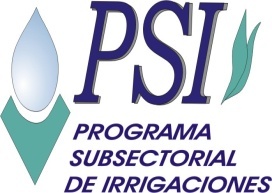  MINISTERIO DE AGRICULTURA  Y RIEGO           CRONOGRAMA Y ETAPAS DEL PROCESO DE SELECCION D.L. 728 N° 001-SETIEMBRE-2016-MINAGRI-PSI 1 CARGO DEL PROGRAMA DE PROTECCIÓN DE VALLES VULNERABLES ANTE INUNDACIONES.EL PUNTAJE APROBATORIO SERA DE 80 PUNTOS	PT = PUNTAJE TOTALEC = Evaluación de Hoja de Vida			DISC = 15% PT Bonificación Personas con         EP = Entrevista Personal					Discapacidad (de ser el caso)      FFAA = 10% PT Bonificación Personal Licenciado de las FFAA (de ser el caso)IMPORTANTELa forma de presentación de los documentos a las convocatorias DL 728 se halla en el Portal WEB del PSI en PROCESO DE SELECCION D.L. N° 728, bajo el Título:“DOCUMENTOS DE CONVOCATORIAS PROCESO DE SELECCION D.L. N° 728-SETIEMBRE-2016”.IV. CARGO QUE SE CONVOCAITEM Nº 01.- ADMINISTRADOR DE CONTRATOS DE OBRAPERFIL DEL PUESTOCARACTERÍSTICAS DEL PUESTO Y/O CARGOPrincipales funciones a desarrollar: Ejecutar  y validar las actividades de contrataciones contempladas en el  PROGRAMA de  acuerdo a la normatividad vigente (AOD del Japón y Ley de Contrataciones del Estado).Coordinar  y Supervisar, de corresponder, la ejecución de las actividades de contrataciones, en el ámbito de su competencia.					Hacer seguimiento y proponer las mejoras oportunas de los procesos de contrataciones, en el ámbito de su competencia.Evaluar permanentemente la programación de las obras, adoptando las medidas necesarias el cumplimiento de sus metas en los plazos previstos.Administrar los contratos de servicios de consultoría y contratos de  obras, haciendo cumplir las condiciones contractuales.Elaborar y proponer opinión  e informes técnicos correspondientes al cumplimiento contractual presentados por consultores y contratistas establecido en norma AOD del Japón y norma vigente de Contrataciones.Efectuar mensualmente el control físico y financiero de los proyectos.Coordinar con las oficinas de apoyo y de corresponder con otras entidades para el ejercicio de sus funciones.Formular y proponer directivas que deben aplicarse a las obras, que se ejecutan con normas AOD del JICA, a fin de optimizar su gestión.Otras funciones asignadas por la jefatura inmediata, relacionadas a la misión del puesto y de  acuerdo al Manual de Operaciones.																					CONDICIONES ESENCIALES DEL CONTRATOANEXO N° 01ANEXO N° 01ANEXO N° 01ANEXO N° 01ANEXO N° 01PROGRAMA SUBSECTORIAL DE IRRIGACIONESPROGRAMA SUBSECTORIAL DE IRRIGACIONESPROGRAMA SUBSECTORIAL DE IRRIGACIONESPROGRAMA SUBSECTORIAL DE IRRIGACIONESPROGRAMA SUBSECTORIAL DE IRRIGACIONESPROCESO DE SELECCION D.L. 728 N° 001-SETIEMBRE-2016-MINAGRI-PSICONTRATACIÓN DE UN (01) ADMINISTRADOR DE CONTRATOS DE OBRA.PROCESO DE SELECCION D.L. 728 N° 001-SETIEMBRE-2016-MINAGRI-PSICONTRATACIÓN DE UN (01) ADMINISTRADOR DE CONTRATOS DE OBRA.PROCESO DE SELECCION D.L. 728 N° 001-SETIEMBRE-2016-MINAGRI-PSICONTRATACIÓN DE UN (01) ADMINISTRADOR DE CONTRATOS DE OBRA.PROCESO DE SELECCION D.L. 728 N° 001-SETIEMBRE-2016-MINAGRI-PSICONTRATACIÓN DE UN (01) ADMINISTRADOR DE CONTRATOS DE OBRA.PROCESO DE SELECCION D.L. 728 N° 001-SETIEMBRE-2016-MINAGRI-PSICONTRATACIÓN DE UN (01) ADMINISTRADOR DE CONTRATOS DE OBRA.CONVOCATORIA PARA EL PROCESO DE SELECCION D.L. 728,  DE 1 CARGO DEL  PROGRAMA DE PROTECCIÓN DE VALLES VULNERABLES ANTE INUNDACIONES. CONVOCATORIA PARA EL PROCESO DE SELECCION D.L. 728,  DE 1 CARGO DEL  PROGRAMA DE PROTECCIÓN DE VALLES VULNERABLES ANTE INUNDACIONES. CONVOCATORIA PARA EL PROCESO DE SELECCION D.L. 728,  DE 1 CARGO DEL  PROGRAMA DE PROTECCIÓN DE VALLES VULNERABLES ANTE INUNDACIONES. CONVOCATORIA PARA EL PROCESO DE SELECCION D.L. 728,  DE 1 CARGO DEL  PROGRAMA DE PROTECCIÓN DE VALLES VULNERABLES ANTE INUNDACIONES. CONVOCATORIA PARA EL PROCESO DE SELECCION D.L. 728,  DE 1 CARGO DEL  PROGRAMA DE PROTECCIÓN DE VALLES VULNERABLES ANTE INUNDACIONES. ITEN N°DIRECCIÓN / OFICINACARGOLUGAR DE TRABAJOLUGAR DE LA ENTREVISTA01PROGRAMA DE PROTECCIÓN DE VALLES VULNERABLES ANTE INUNDACIONESADMINISTRADOR DE CONTRATOS DE OBRA LIMA LIMAI. GENERALIDADES1. Objeto de la convocatoriaContratar los servicios de los cargos detallados en el ANEXO Nº 1.2. Dependencia, unidad orgánica y/o área solicitantePROGRAMA DE PROTECCIÓN DE VALLES VULNERABLES ANTE INUNDACIONES.3. Dependencia encargada de realizar el proceso de contrataciónOFICINA DE ADMINISTRACIÓN Y FINANZAS – AREA DE RECURSOS HUMANOS.4. Base legala. Decreto Legislativo Nº 728.b. Reglamento de la Ley de Fomento del Empleo aprobado por DS N° 001-96-TR.c. El TUO del Decreto Legislativo N° 728 Ley de Productividad y Competitividad Laboral,    aprobado mediante DS N°  033-97-TR.II. CRONOGRAMA Y ETAPAS DEL PROCESO DE SELECCION D.L. 728 N° 001-SETIEMBRE-2016-MINAGRI-PSI. PT= 0.6(EC) + 0.4(EP) + DIS + FFAAREQUISITOSDETALLEExperienciaExperiencia general de diez (10) años en el sector público o privado.Experiencia específica, en el sector público o privado, de cuatro (04) años como coordinador de proyectos, supervisor de obras en puestos con funciones equivalentes.Experiencia en proyectos  hidráulicos o afines.Competencias Organización de la Información.Dinamismo.Comunicación Oral.Formación Académica, grado académico y/o nivel de estudiosIngeniero Civil, Ingeniero hidráulico o Ingeniero Agrícola.Colegiado y habilitado.Cursos, Seminarios y/o estudios de especializaciónCursos de Contrataciones del Estado y/oSupervisión de Obras. Conocimientos para el puesto Obras de defensa ribereña.Norma para adquisiciones Financiadas por préstamo de Asistencia Oficial para el Desarrollo AOD  del Japón.Ofimática. CONDICIONESDETALLELugar de prestación del servicioDirección infraestructura y Riego.Duración del ContratoInicio:           02 de noviembre de 2016Termino:      31 de diciembre  de  2016Remuneración mensualS/. 8,000 (Ocho mil  00/100  Soles). Incluyen todos los montos y afiliaciones de ley, así como toda deducción aplicable al trabajador.Otras condiciones esenciales del contrato Ninguna.